    桃園市進出口商業同業公會 函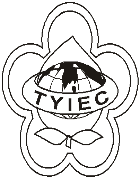          Taoyuan Importers & Exporters Chamber of Commerce桃園市桃園區中正路1249號5F之4           TEL:886-3-316-4346   886-3-325-3781   FAX:886-3-355-9651ie325@ms19.hinet.net     www.taoyuanproduct.org受 文 者：各會員發文日期：中華民國111年4月13日發文字號：桃貿安字第111032 號附    件：主   旨：公告110年度出進口績優廠商應達出進口實績金額，         敬請查照。說   明：     ㄧ、依據經濟部111年4月11日經貿字第11104601551號函辦理。二、出進口廠商110年度之出進口實績達3,100萬美    元以上，且未受註銷、撤銷、廢止登記或暫停出    進口處分者，經濟部將予表揚為出進口績優廠商    並列入出進口績優廠商名錄。理事長  莊 堯 安